Children’s Faith Formation 2019    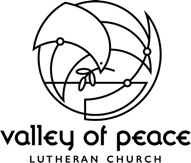 Winter/Spring ScheduleFaith formation schedule for children Kindergarten – 5th GradeJanuary 2019Jan 4th – Epiphany Festival (6:00 pm)Jan 6th –  Faith Formation 9:30 am – 10:00 am      Jan 13th – Faith Formation 9:30 am – 10:00 am      Milestone Event: 3rd Grade BiblesJan 15th – Camp Wapo Registration opensJan 20th – No Faith Formation – MLK WeekendJan 27th – Faith Formation 9:30 am – 10:00 am      February 2019Feb 3rd – Faith Formation 9:30 am – 10:00 am      Feb 10th – Faith Formation 9:30 am – 10:00 am      Feb 17th – No Faith Formation – President’s Day Weekend Feb 24th – Faith Formation 9:30 am – 10:00 am      March 2019
Mar 2nd – Back to the 80’s Youth Fundraiser (5-8 pm)Mar 3rd – Faith Formation 9:30 am – 10:00 am      Mar 6th – Ash Wednesday WorshipMar 10th – Faith Formation 9:30 am – 10:00 am      Milestone Event: Prayer (1st and 4th Grade)Mar 13th – Lenten Soup Supper and WorshipMar 15th – Camp Wapo Priority Registration EndsMar 17th – Faith Formation 9:30 am – 10:00 am      Mar 20th – Lenten Soup Supper and WorshipMar 24th – No Faith Formation – Spring BreakMar 27th – Lenten Soup Supper and WorshipMar 31st –Faith Formation 9:30 am – 10:00 am      1st Communion Class Following WorshipApril 2019Apr 3rd  –  Lenten Soup Supper and Worship
Apr 7th  – Faith Formation 9:30 am – 10:00 am      1st Communion Class Following WorshipApr 10th –  Lenten Soup Supper and WorshipApr 14th – Faith Formation 9:30 am – 10:00 am      Apr 18th – Maundy Thursday WorshipApr 19th – Good Friday WorshipApr 20th – Egg-Stravaganza (9-11 am)Apr 21st – No Faith Formation – Easter SundayApr 28th – Faith Formation 9:30 am – 10:00 am      May 2019May 5th – Faith Formation 9:30 am – 10:00 am      May 12th – Faith Formation 9:30 am – 10:00 am      
May 19th – Faith Formation 9:30 am – 10:00 am      Milestone Event: Welcoming Young ChildrenSunday Morning Schedule			                                  *All Events Subject to Change*9:00-10:00 am Children’s Choir9:30 – 10:00 am Faith Formation